ROTINA DO TRABALHO PEDAGÓGICO ATIVIDADES EM DOMICÍLIO (Pré II-A Integral) – Professora ELIZETE > Data: 27 a 31/07/2020.E.M.E.I. “Emily de Oliveira Silva”- ETAPA II A2ª Feira3ª Feira4ª Feira5ª Feira6ª FeiraLEITURA PELA PROFESSORA ELIZETE: “ERA UMA VEZ UM LOBO MAL” vídeo postado hoje no grupo.APOSTILA 3: SEQUÊNCIA DIDÁTICA DE NÚMEROS, QUANTIDADES E RACIOCÍNIO LÓGICO.- Realizar atividade da página 29.Assistir às explicações das atividade, postadas hoje no grupo.LABIRINTO O NOME!!!MATERIAIS:PAPELÃOPALITOS DE PICOLÉGIZ DE CERA PARA PINTAR OS PALITOSCLIPS DE METALIMÃTESOURA E COLA.OBJETIVO E DESENVOLVIMENTO:ESTA ATIVIDADE TEM O OBJETIVO DE RECONHECER O PRIMEIRO NOME E DESENVOLVER COORDENAÇÃO MOTORA.FAÇA O PRIMEIRO NOME DE SUA CRIANÇA E COLE NO CLIPS DE METAL.PEÇA PARA SUA CRIANÇA PINTAR OS PALITOS DE PICOLÉ COMO PREFERIR.DEPOIS COLE ESTES PALITOS NO PAPELÃO FORMANDO UM LABIRINTO.COM A MÃO PASSE O IMÃ EMBAIXO DO PAPELÃO NA MESMA DIREÇÃO DO CLIPS E MOSTRE A MÁGICA, O CLIPS COM O NOME IRÁ SE MOVER. INCENTIVE SUA CRIANÇA A TENTAR COMPLETAR O LABIRINTO PASSANDO PELOS PALITOS.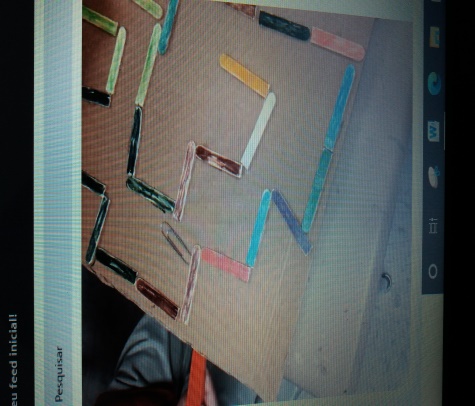 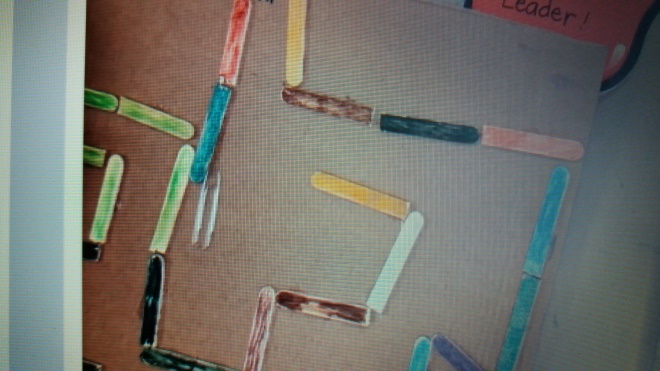 ÁUDIO LIVRO: “A CAIXA MALUCA” (https://youtu.be/PXR2x1GwJ_0 ) APOSTILA 3: SEQUÊNCIA DIDÁTICA DE NÚMEROS, QUANTIDADES E RACIOCÍNIO LÓGICO.- Realizar atividade da página 30.ÁUDIO LIVRO: “A GARGALHADA DO JACARÉ” (https://youtu.be/66M0RKp09mo )APOSTILA 3: SEQUÊNCIA DIDÁTICA DE NÚMEROS, QUANTIDADES E RACIOCÍNIO LÓGICO.- Realizar atividade da página 31.ÁUDIO LIVRO: “QUEM VAI FICAR COM O PÊSSEGO?” (https://youtu.be/kFvHaIC1IDY) APOSTILA 3: SEQUÊNCIA DIDÁTICA “O SANDUÍCHE DA MARICOTA” ALIMENTAÇÃO SAUDÁVEL - Realizar atividade da página 22 – Montando seu prato saudável.ENCERRAMOS HOJE A APOSTILA DOMICILIAR NÚMERO 3.HORA DE FAZER ARTEMATERIAIS ROLINHOS DE PAPEL HIGIÊNICOFOLHAS DE SULFITE BRANCATINTA GUACHE TESOURAOBJETIVO E DESENVOLVIMENTOESTA ATIVIDADE TEM O OBJETIVO DE RECONHER CORES, ESTIMULAR A COORDENAÇÃO MOTORA FINA E CRIATIVIDADE.FAÇA RECORTES NOS ROLINHOS COMO MOSTRA A FOTO E DÊ PARA SUA CRIANÇA PASSAR A TINTA QUE ESCOLHER, DEPOIS DEIXE QUE CARIMBE NA FOLHA, ELA PODE REPETIR COM OUTROS ROLINHOS USANDO OUTRAS CORES. INCENTIVE – A CRIAR FIGURAS, POR EXEMPLO, UM SOL, UMA FLOR, ONDE ELA PODE DESENHAR O CABINHO, ETC.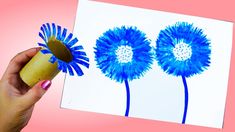 ÁUDIO LIVRO: “PEDRO VIRA PORCO ESPINHO” (https://youtu.be/T8q4sFf-_6A) OURIÇO DE BATATA (PORCO ESPINHO) MATERIAS:BATATA CRUAPALITOS DE DENTEGRÃOS DE FEIJÃOOBJETIVO E DESENVOLVIMENTOESTA ATIVIDADE É PARA  DESENVOLVER A IMAGINAÇÃO E A CRIATIVIDADE ATRAVÉS DO FAZ DE CONTA.APÓS OUVIR A HISTÓRIA DE HOJE, FAÇA UM OURIÇO OU PORCO ESPINHO, BASTA PEGAR A BATATA E COM CUIDADO ESPETAR OS PALITINHOS. OS OLHINHOS E A BOQUINHA PODEM SER FEITOS COM GRÃOS DE FEIJÃO. É SÓ COLOCÁ - LOS NA BATATA TAMBÉM, FORMANDO UM ROSTINHO.DEPOIS É SÓ USAR A IMAGINAÇÃO E SAIR BRINCANDO.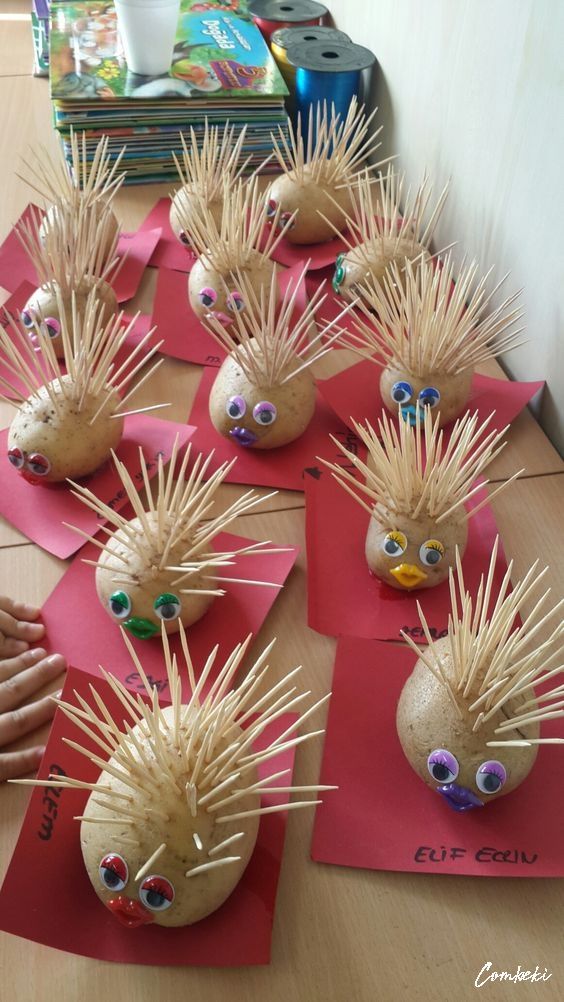 